Geometrijos pažinimas per meną ir ekologijąPriešmokyklinėje grupėje „Bitutės“ 2022-2023 mokslo metais buvo įgyvendinamas projektas „Geometrijos pažinimas per meną ir tvarumą“. Projekto metu vaikams organizavome įdomias ir labai patikusias veiklas. Geometrines figūras pažinti daug įdomiau, kai iš jų gali ką nors sukuri. Menas iš antrinių žaliavų – tiesiausias kelias į tvarų aplinkos suvokimą. Ugdytiniai atliko užduotis: sukurti paukštį iš trikampio ir apskritimo formos kartono lakštų; piešti, kai reikia užbaigti kitą medžio lapo pusę simetriškai.Parengtos užduotys ugdė vaikų kūrybinį mąstymą, veikimą kartu, skatino bendradarbiavimą, iniciatyvumą, komandinio darbo įgūdžius.Projekto metu vaikai susipažino su pasaulyje garsiais menininkas, kurie savo kūryboje naudojo geometrines figūras: Pablo Picasso, Pitas Mondrian, Vasisly Kandinsky. Šių menininkų įkvėpti, vaikai sukūrė nuostabius paveikslus. Visi vaikų darbai atlikti naudojant kartono dėžių lakštus. Taip taupome popierių ir gamtą.Laima Jašinskienė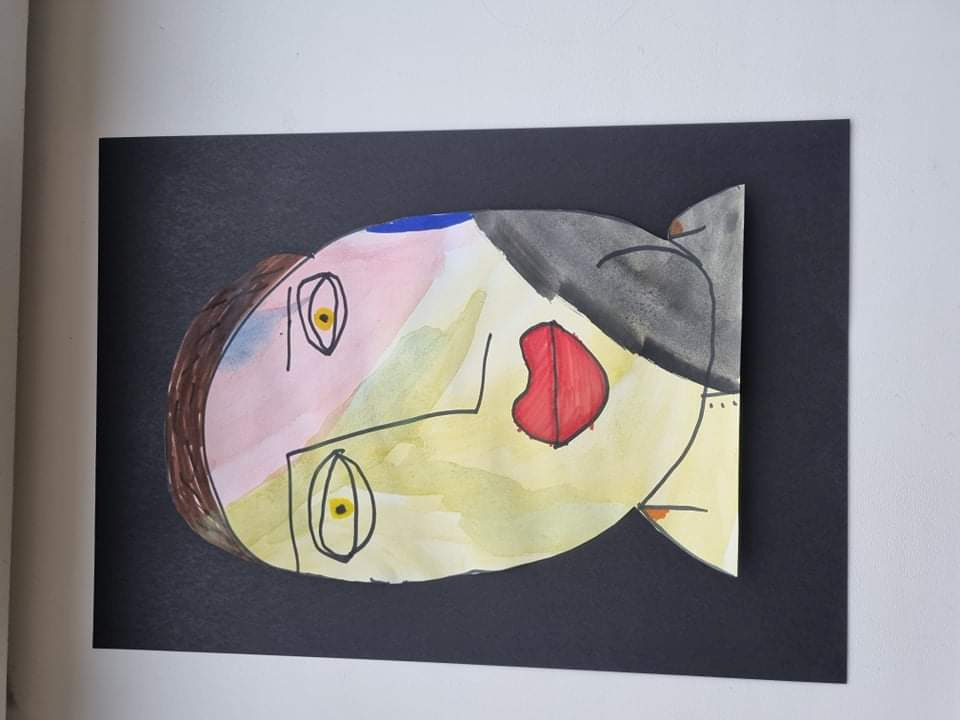 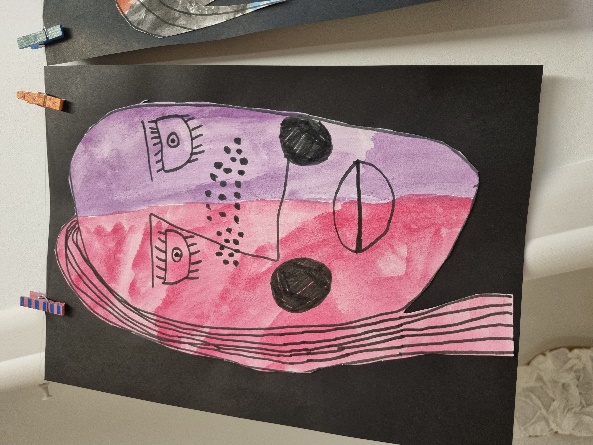 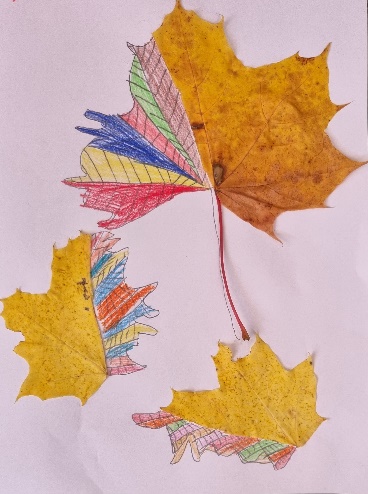 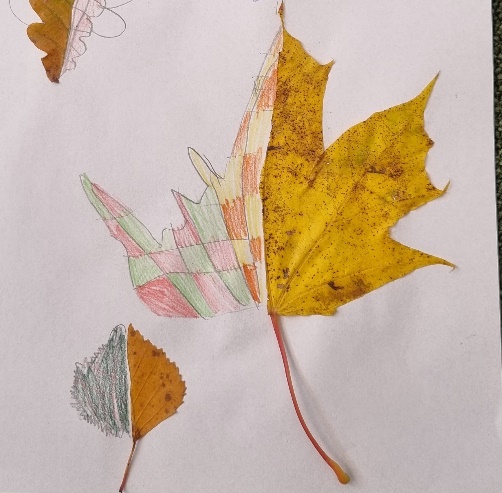 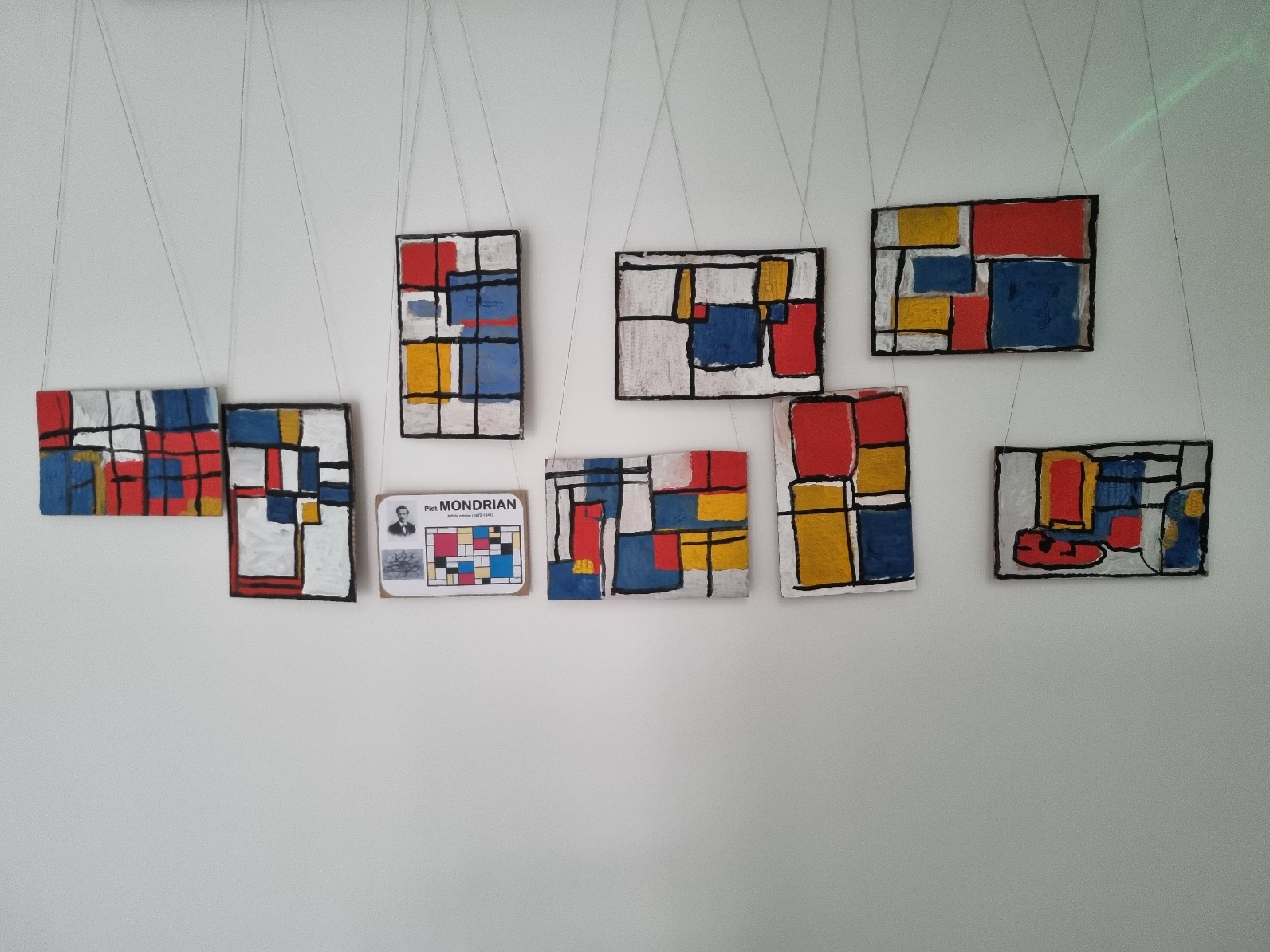 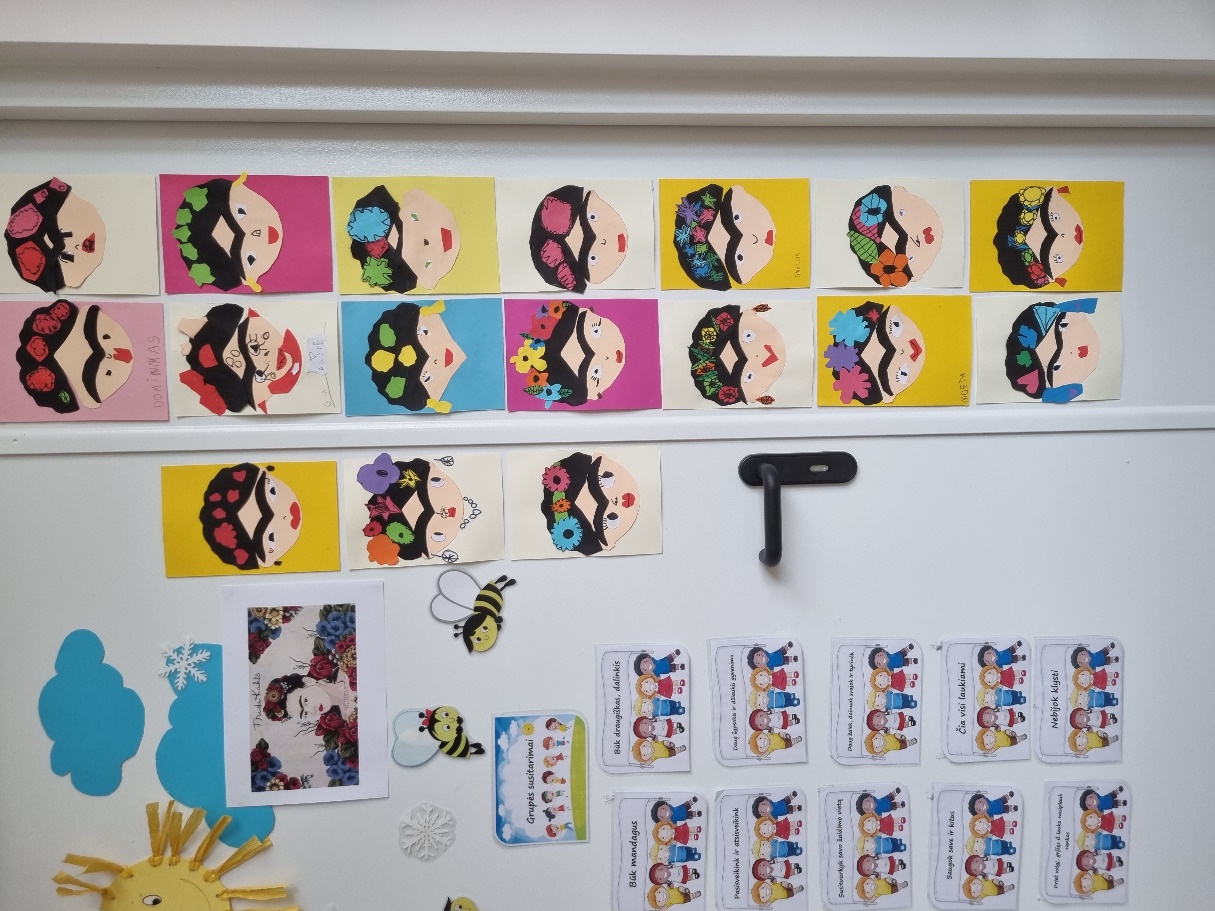 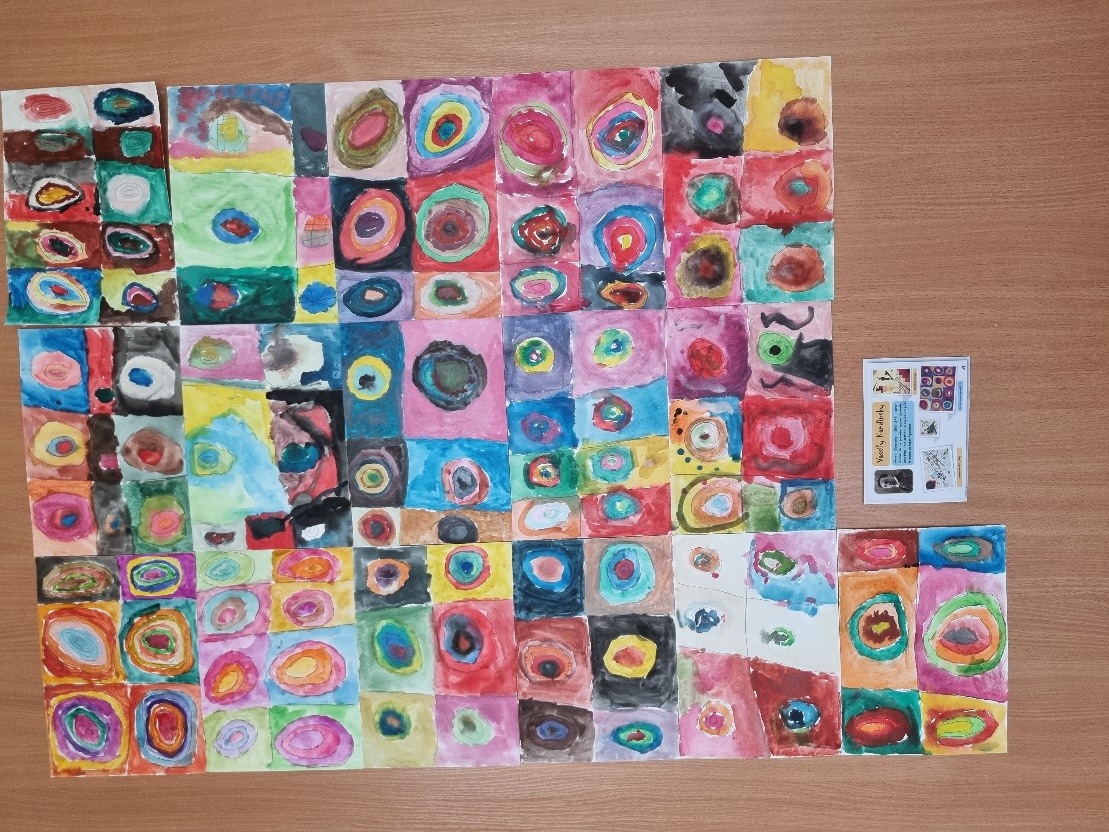 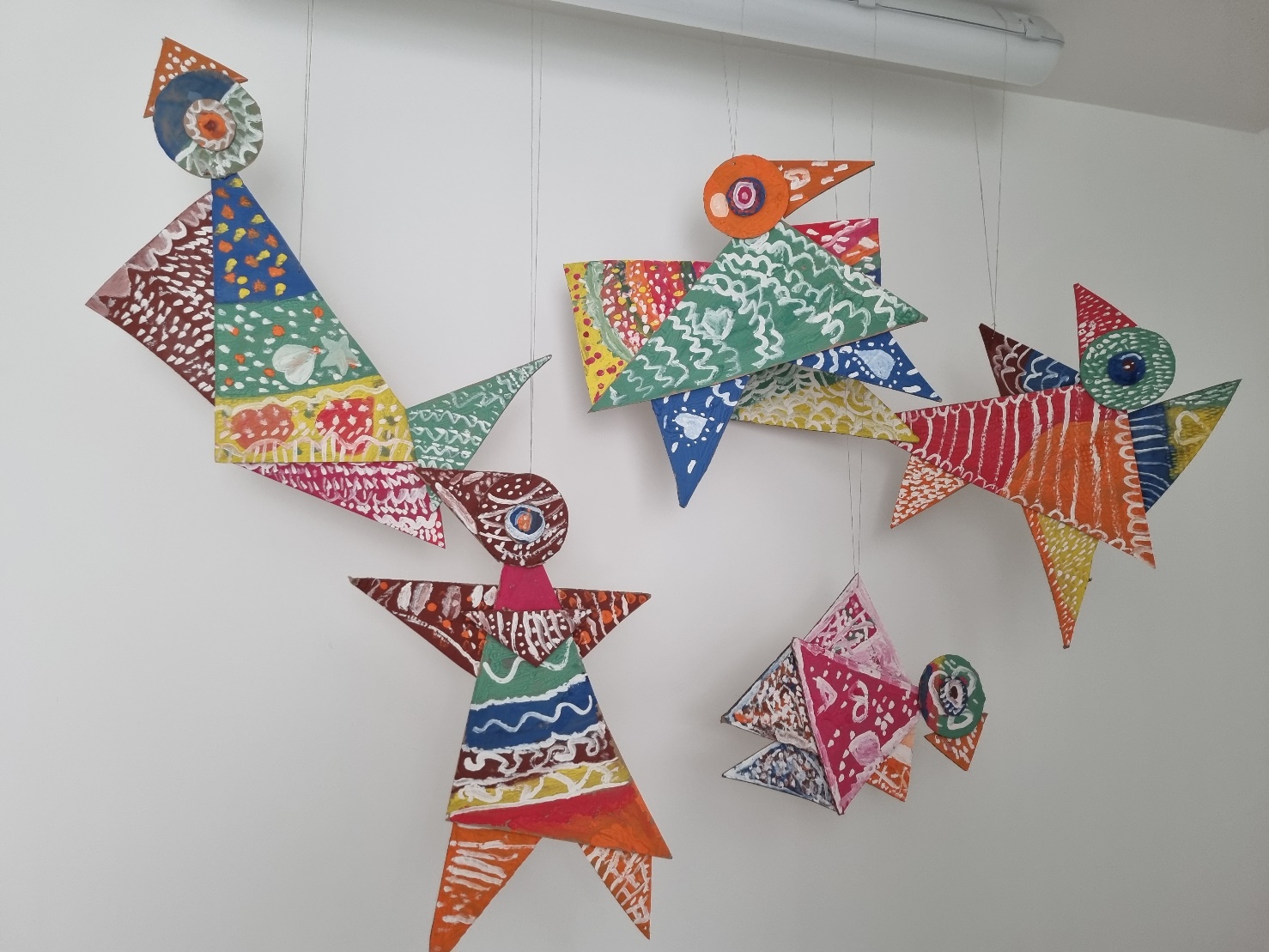 